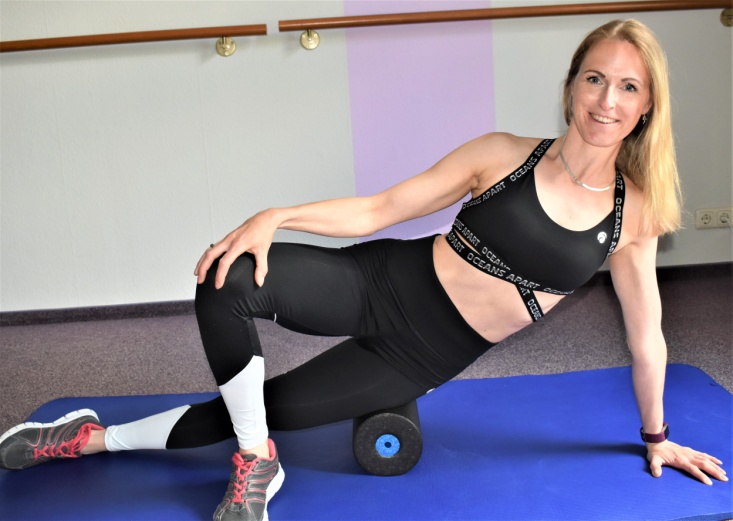    Ich heiße Mandy Störmer             - Gesundheitstrainerin, Kursleiterin sowie Personaltrainerin. „RückenAktiv mit  Faszienbehandlung“  ist ein Gruppenkurs in dem du genau richtig bist, wenn du den Ausgleich zum Alltag schaffen, mehr Schmerzfreiheit, weniger Rückenbeschwerden oder Verspannungen lösen möchtest.Zudem tauchen wir ein in die Welt des Faszientrainings.Die „Hülle deines Muskels“ wieder geschmeidiger machen, Verklebungen sowie Verfilzungen beseitigen und somit mehr Beweglichkeit erlangen, ist eine der vielen positiven Wirkungen einer Faszienbehandlung.Es liegt in deiner Hand. Nutze diese Möglichkeit etwas für deinen gesunden Rücken zu tun.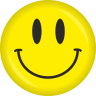 Jeden Mittwoch  		 Zeit: 18.00 -18.50 Uhr   	Ort:   Kursraum  SportifitBerlinerstr. 78 in 14641 NauenKontakt :  Mobil: 0152 37864 161	Mail: info@SportiFit.de